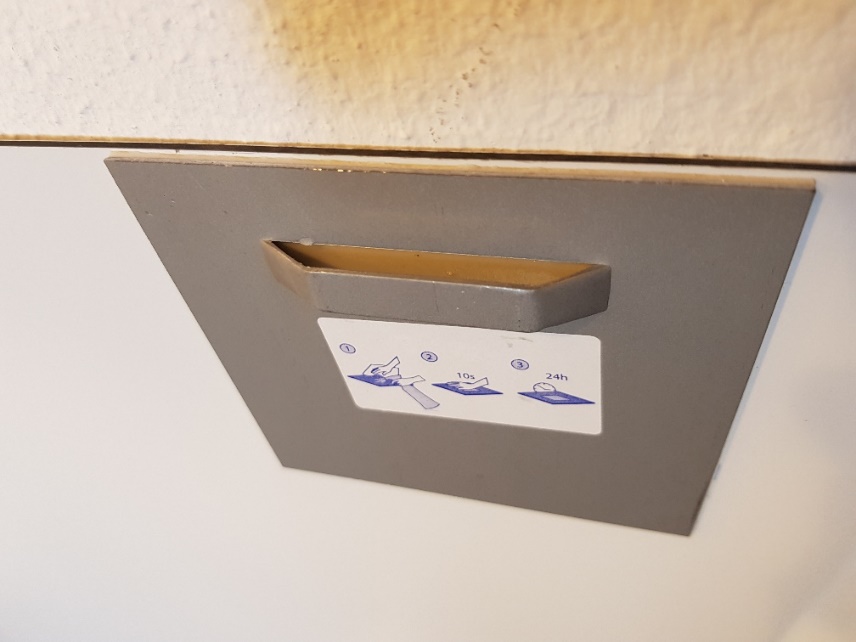 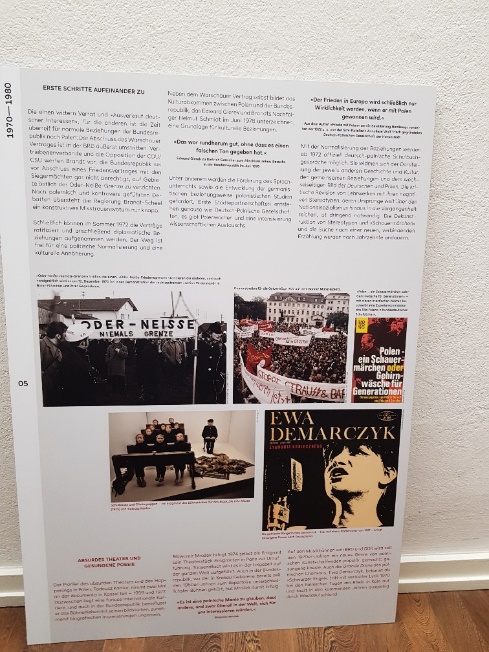 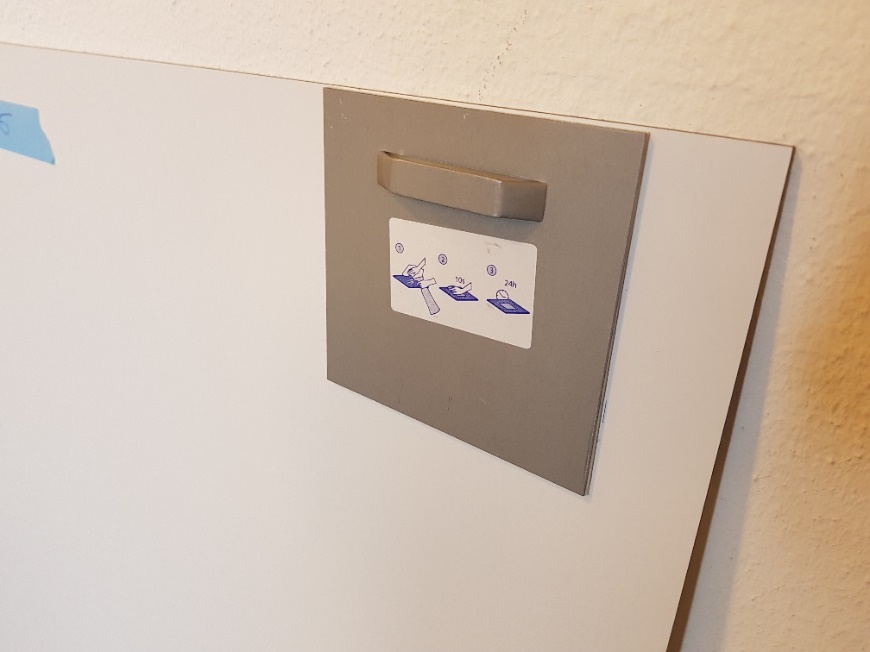 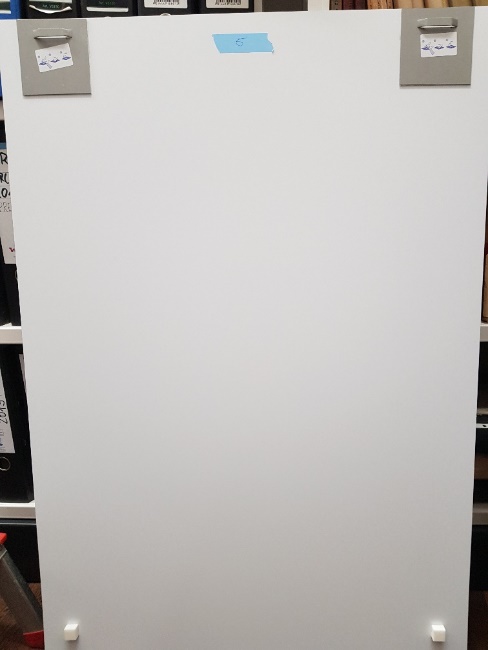 Die Ausstellung besteht  aus 16 Tafeln, 70x100cmeine Tafel wiegt 2,3 kg, die Dicke einer Tafel ist 3mm, an der  Stellen, wo Befestigungshaken (10x10cm) angebracht sind, beträgt die Dicke 5mm.